С 1 февраля 2022 года вступает в силу закон об обеспечении сохранения при удержании приставами ежемесячного дохода должника-гражданина в размере величины прожиточного минимума.Ситуацию комментирует прокурор Исаклинского района Самарской области  Павел Грибов.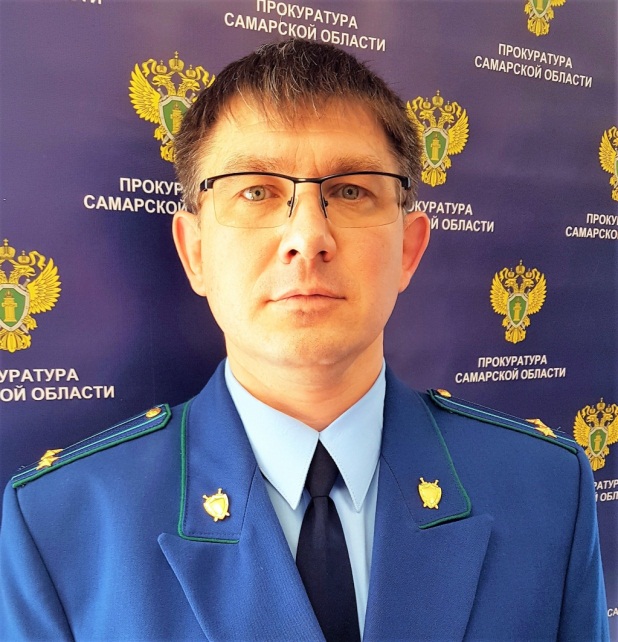 Согласно части 2 статьи 99 Федерального закона от 02.10.2007 №229-ФЗ «Об исполнительном производстве» при исполнении исполнительного документа (нескольких исполнительных документов) с должника-гражданина может быть удержано не более пятидесяти процентов заработной платы и иных доходов. Удержания производятся до исполнения в полном объеме содержащихся в исполнительном документе требований.Возможность удержания в размере до пятидесяти процентов дохода независимо от суммы денежных средств, остающихся после соответствующего удержания, законодательно не ограничена.Вместе с тем 29.06.2021 принят Федеральный закон № 234-ФЗ «О внесении изменений в статью 446 Гражданского процессуального кодекса Российской Федерации и Федеральный закон «Об исполнительном производстве», согласно которому предусматривается, в частности, что должник-гражданин вправе обратиться в подразделение судебных приставов, в котором ведется исполнительное производство, с заявлением о сохранении заработной платы и иных доходов ежемесячно в размере прожиточного минимума трудоспособного населения в целом по РФ (прожиточного минимума, установленного в субъекте РФ по месту жительства должника-гражданина для соответствующей социально-демографической группы населения, если величина указанного прожиточного минимума превышает величину прожиточного минимума трудоспособного населения в целом по РФ) при обращении взыскания на его доходы.Данный федеральный закон вступает в силу с 1 февраля 2022 года.28.01.2022